Attachment (Paper 1) 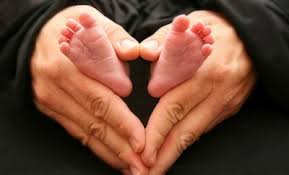 Caregiver- Infant Interactions:The non-verbal communication between and infant and their caregiver (e.g. mother or father)There are two types of interactions:Reciprocity - caregivers and infants’ responses to signals (e.g.mother smiles which triggers a smile from infant) - taking turns - baby takes an active role- “like a dance” {Brazelton}Interactional Synchrony- infant and caregiver reflect each others actions and emotions in a coordinated fashion (e.g. both laughing )N.B > Babies have an alert phases = keep them ready for interactions The four characteristics of attachment (proposed by Mcooby): Proximity seeking- trying to stay physically closeSeparation distress- when attachment figure leaves, person is distressed and anxiousSecure base- make regular contact with attachment figure ( e.g. returning to mother whilst playing)Pleasure at reunion- the happiness felt when they are back together with attachment figure N.B> Brazelton says that the better the attachment, the better the interactions.Studies: ( It is up to you how to use these studies, if you were given an essay question [AO1 or AO3]) Meltzoff et al :Observed babies (young as 12 weeks) Adult displayed either a facial expression or gesture Child response filmedAssociation found between the actions and babyIsabelle et al:Observed 30 infant-mother units (one mother+one infant= one unit)Looked at level of synchrony and quality of attachmentBetter synchrony shown with better better quality of attachment Some general evaluation points: You must develop these more indepthInternal validity is low - all conclusions made on assumptions that the hand gestures or facial expressions were interactions - cannot know for certain it is exactly that.Generalisation problems: most ,nearly all, research done with mother- what about the fathers? Field’s study - found primary caregiver fathers interacted the same as primary care giver mothers- do more studies on mothers and fathers - to make generalising universal statementsPiaget’s critique: imitations are just reflexes-real imitations do not develop until after the age of 1- most studies on children younger than this - does not add support to theory- pointless- question validity  Role of Father: Traditional role: father= breadwinner mother=housewife and childcarer Scahffer and Emerson: found majority of babies attach to mother first and then fatherCrossman: Longitudinal study on both parents and their child (all the way until their teenage years) - Fathers were able to take role of primary caregiver when required- more important role for father is in play and stimulation.Field et al : Mentioned above - Do you remember it ?General Evaluation:Inconsistency in research- everyone looks at fathers’ role differently - lack reliability Fathers are not biologically determined to nurture as much - women have high levels of oestrogen and oxytocin = love and care hormonesPaternally deprived children do not develop differently - McCallum et al- single sex or same sex families developed same as “traditional” nuclear families- question validity - contradicts theoryCulture bias: These studies were carried out in Western Cultures and operationalised accordingly - imposed etic to apply to everyone - Eastern cultures may have a paternal role that is more nurturing (possibly)Stages of Attachment {Schaffer and Emerson} 60 babiesAll working classAll from GlasgowVisited home every month for the first year and then at 18 monthsAsked mother questions on the babies behaviour according to the characteristics of attachment (Remember them?)Found 4 Stages:Asocial : 0-6 weeks- behaviour to objects and people is the sameIndiscriminate: 6 weeks- 7 months- more social behaviour- prefer humansDiscriminate : 7-9 months- display stranger anxiety and separation distress Multiple: 10 months onwards - extend attachment to others- multiple attachments- secondary attachments- e.g.fatherGeneral Evaluation:Longitudinal study - a lot of detail collated- better understanding- stronger conclusions - high internal validity - possible individual differences (e.g gender) will not be confounding- also high external validity (ecological ) - natural setting of the child’s home - they will not feel anxiety due to environmentNot reliable- it is not controlled- cannot be replicated to find consistent findings- question credibility Culture bias: sample all from Glasgow - attachments different as well as the stages of forming the attachment- the meta- analysis of Strange Situation shows this - Korea has the most insecure resistant attachment type whilst Germany has the most insecure avoidant- diff culture raise babies differently - also all working class- class differences in child rearing styles. - generalisation problemsLearning Theory of Attachment (Cupboard Love Theory)Behaviourist approach Learn attachments through the environmentClassical conditioning-Learn attachment through association At first:Food=Unconditioned StimulusPleasure = Unconditioned Response Caregiver= Neutral StimulusOvertime:With multiple pairings of the food and caregiver = caregiver associated with food thus pleasure = when no food needed for caregiver to produce pleasure for infant. Pleasure (love) = Conditioned ResponseCaregiver= Conditioned StimulusOperant Conditioning:Learn attachment via consequencesPositive reinforcement: reward= baby getting fed- strengthens behaviourNegative reinforcement: baby crying to get food to avoid hunger- strengthens behaviourPunishment: Hunger- weakens behaviourSo the baby builds an attachment [secondary drive]  to get food to avoid hunger [primary drive]Study: Hay and Vespo: Attachment is learnt through observing parents and other family members as they model behaviour - view rewards and punishments (e.g. hugging them)- based on social learning theory- ( This can be used to support operant conditioning or you can use this as a resolution to the problems of the early explanations [Classical and Operant])Animal Studies: Lorenz and his geese or Harlow and his monkeys- food is not important - contact comfort or imprinting (opposing the whole theory)General Evaluation:Opposing theory- caregiver-infant interactions- not based on foodCritique of animal studies: They are less developed (smaller prefrontal cortex) and they are driven by different things - cannot generalise to humans- maybe it is still food for usCulture bias: operationalised variables on western ideal - cannot generalise to all cultures- Kibbutz- a very collectivist culture where most children has nannies- still formed high quality attachment with their mothers.Animals Studies (Are our attachments innate or taught?)Harlow’s Monkey16 baby monkeysTwo wire monkey mothers- one had food whilst one had a clothMonkeys went to clothed soft wired mother even though there is no food Monkeys followed to see if their maternal deprivation had an affect on them- found none of them developed “normally”- they were aggressive and less sociable Critical periods: 90 days to form attachment- if not deprivation becomes irreversibleLorenz’s GeeseClutch of goose eggsHalf left with mother - natural habitat to hatchOther half in a lab- in an incubator to hatch (experimental group)Experimental group followed Lorenz everywhere even when mixed with control they stayed with their imprinted figureCritical period for imprinting: 12-17 hours- if imprinting does not happen in that time, it will never happen.General Evaluation:Guiton et al : chicken imprinted on a glove and tried to mate with it - but later on realised this is not beneficial to itself and developed a normal attachment -with a chicken= not irreversible - question validity of Lorenz’s studyGeneralisation problem: especially for Lorenz as geese are not mammals - humans have more emotional involvement for an attachment which cannot be explored with geese- cannot say this applies to humansMonkeys suffered a lot of psychological harm- really harsh procedure- they are primates so we can assume the suffering was similar to us - animal activists would find this unethical Cost benefit analysis of Harlow’s study : the harm is justified as it did show an innate element to our attachments - also led to Bowlby’s theory which was a ground breaking theory for attachment in humans.
Bowlby’s Theory of AttachmentAttachment = innate Rejects learning theory Critical period- 3-6 months to 2 ½ yearsSocial Releasers: babies born with cute features encourage attention from adults e.g. big eyesMonotropic bond: the primary attachment that is stronger and unique compared to other attachments the child will formInternal working model: monotropic bond forms the mental representation to the relationship which is a framework for any future relationshipsStudies:Brazelton et al: asked carers to ignore all social releasers - babies became distressed and later curled up and laid motionless- validates theory that social releasers are there to elicit caregivingBailey et al : studied 99 mothers - mothers with poor attachments in their childhood had poor attachments with their children- validates idea of internal working model Schaffer et al / Suess et al: both concluded that not everyone only forms a single primary monotropic attachment = collectivist cultures that have an extended family unit - monotropy is not produced here - what happens? Limited?General Evaluation:Socially sensitive: negative implications- blames mother that if they are not present for the critical period the child will have negative future relationships or consequences - later explained in his maternal deprivation theory= coerce them to stay home instead of returning to workToo reductionist: Kagan explains how temperment of a child and how it is shaped has a stronger influence over future relationships not just an internal working modelAinsworth’s Strange situation Assessed quality of attachment Testing: Secure base, Proximity seeking, Stranger anxiety , Separation anxiety and ReunionThe episodes: [image below] https://www.slideshare.net/sssfcpsychology/individual-differences-in-attachment-29958539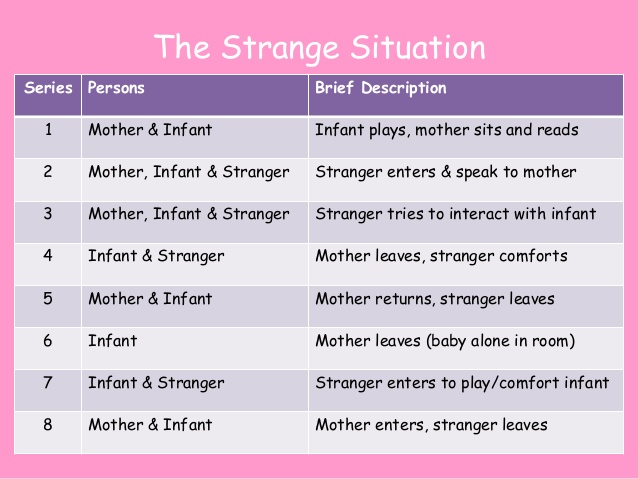 Found three attachment types:Type A: Insecure avoidant- careless- very little separation and stranger anxietyType B: Secure- moderate levels of everythingType C: Insecure Resistant- high anxiety and hard to comfortGeneral Evaluation:Inter-rater reliability- not subjective or biased on what was seen - can be replicated to have consistent resultsToo simplistic- Solomon explains how some can have an attachment that is a mixture all three- disinhibited attachment- which is not consideredQuestion internal validity = No control for temperament and Kagan explained how temperment of a child is more influential - can be a confounding variableCulturally bounded: only can be generalised to the western ethnocentric countries- German mothers seen as cold only because variables operationalised on her US lens of attachment- Germans just value independence.Cultural Variations of Attachmentsvan Ijzendoorn et alMeta- analysis of 32 studies using the strange situation paradigm Findings: Secure attachment was the most popular in all countriesGermany had the highest percentage of insecure avoidant [40%]Israel had the highest percentage of insecure resistant [30%]Jin et alIn KoreaUsed strange situation paradigm to assess 88 children Most of them classified as insecure resistantSimonelli et al In ItalyAssessed 76 children using the strange situation paradigm 50% were secure 36% were insecure avoidant ( Maybe due to mothers’ working hours)General Evaluation:Large samples: so many babies- nearly 2000 babies in van ijzendoorn study - increases internal validity as it avoids individual differences (gender, temperament) being a confounding variable and any anomalous data produced from bad methodology Comparison of countries not culture: e.g. in the urban areas of Tokyo- attachment was similar to the UK whilst th same cannot be said for rural areas Similar attachments due to mass media: advocating similar to same child rearing styles via books or TV (e.g Supernanny) Strange situation is culturally biased- the operationalised variables done according to a western ideal and concept of attachment.Bowlby’s Theory of Maternal deprivationDeprivation= when the monotropic bond is broken (prolonged separation)Separation= when the monotropic bond is broken for a short time period Privation= when a monotropic bond is never formed Long term consequences of deprivation : > affectionless psychopathy > Low levels of intellectual development >Dependency >Dwarfism Bowlby and his 44 thieves: > 14/44 had affectionless psychopathy > of the 14, 12 had maternal deprivation > whilst in the control group : 2 were maternally deprived but none had affectionless psychopathy General Evaluation: Evidence for low IQ: Goldfarb et al- found lower IQ in children who remained in care beyond the critical periodCounter for Goldfarb: When the children were re-tested at the age of 12, not all had the low IQ they did to begin with- IQ not dependant on a monotropic bond but something else- experience?Rutter’s critique: Bowlby has mixed up deprivation with privation and Bowlby presented his findings for all (privation,separation, deprivation) - question internal validityResearch bias- Bowlby conducted interviews, selected participants , analysed date - everything done to fit his hypothesis Real life application: social care - children given a primary social worker to develop and build a primary caregiver figureInstitutionnalisation The effects of living in an orphanage for a very long period of timeConsequences: low IQ, disinhibited attachmentRutter’s ERA (English Romanian Adoptee) studyAssessed orphans in care from 2 or 3 weeks and throughout their life3 conditions: >adopted before 6 months >adopted between 6 months and 24 months > adopted between 2-4 yearsConclusion: those adopted before 6 months formed “normal” secure  attachments- those after that developed disinhibited attachmentsThe Bucharest Early Intervention ProjectZeanah et al Assessed attachments of 95 children Between the ages of 12-31 months Control group- children who have never lived in a orphanage 74% of control= secure attachments19% of experimental group= secure attachmentsGeneral EvaluationERA = Quasi experiment - internal validity high= the children were abandoned when born- trauma is not a confounding variable on their attachment typeERA= real life application-caregiver in institutes are permanent to child - form primary attachment - the theory has predictive value - so can then avoid the negative effects through thisRutter also found evidence for low IQ- adopted before 6 months = 102 >adopted between 6 months- 24 months =86 >adopted between 2 years - 4 years= 77 - shows IQ decreases the longer you remain in instituteCritique of Rutter’s sample: they are very unusual- severely neglected- poor standard of care- the situational variables mean the applications to real life are limited 